แบบ P.3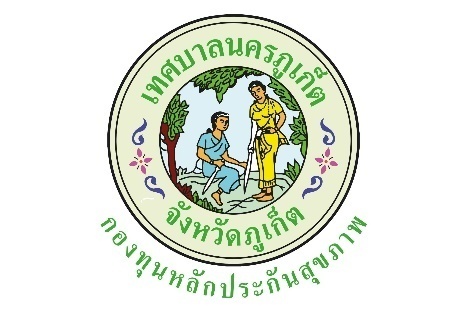 ปีงบประมาณ  2563แบบรายงานผลการดำเนินงาน/โครงการที่ได้รับงบประมาณสนับสนุนจากกองทุนหลักประกันสุขภาพเทศบาลนครภูเก็ตโครงการโภชนาการสมวัย อาหารปลอดภัย เพื่อเด็กปฐมวัยโรงเรียนเทศบาลบ้านสามกอง (ขุนวิเศษนุกูลกิจอุทิศ) ปีการศึกษา 2563วดป. ที่อนุมัติ 24 มิ.ย. 25631. ตัวชี้วัด1. ร้อยละ 5 ของเด็กปฐมวัยมีภาวะโภชนาการอยู่ในเกณฑ์ปกติเพิ่มขึ้น  2. ร้อยละ 100 ของเด็กปฐมวัยในโรงเรียนเทศบาลบ้านสามกอง (ขุนวิเศษนุกูลกิจอุทิศ) ได้รับประทานอาหารเช้าทุกคน2. กลุ่มเป้าหมาย3. กลุ่มเด็กวัยเรียนและเยาวชน3. ระยะเวลา1 ก.ค. 2563 - 31 มี.ค. 25644. ผลการดำเนินการ1. นักเรียนระดับชั้นปฐมวัยโรงเรียนเทศบาลบ้านสามกอง (ขุนวิเศษนุกูลกิจอุทิศ) จำนวน 154 คน มีน้ำหนัก ส่วนสูงตามเกณฑ์ เพิ่มขึ้นร้อยละ 1.302. นักเรียนระดับชั้นปฐมวัยโรงเรียนเทศบาลบ้านสามกอง (ขุนวิเศษนุกูลกิจอุทิศ) จำนวน 154 คน ได้รับประทานอาหารมื้อเช้าที่มีคุณค่าทางโภชนาการ คิดเป็นร้อยละ 100 ตามจำนวนวันที่ให้บริการแก่นักเรียน3. นักเรียนระดับชั้นปฐมวัยโรงเรียนเทศบาลบ้านสามกอง (ขุนวิเศษนุกูลกิจอุทิศ) จำนวน 154 คน มีความรู้เรื่องอาหารและมีความรู้เรื่องการเลือกกินอาหารที่ถูกสุขลักษณะ ผลปรากฏว่านักเรียนมีความรู้และความเข้าใจในการเลือกอาหารที่ดี และรู้จักเกี่ยวกับสุขลักษณะที่ดีในการบริโภคมากขึ้น โดยที่ครูและบุคลากรทางการเรียนการสอนได้สอดแทรกการเลือกซื้อ การเลือกกินให้แก่นักเรียนในขณะที่ทำการเรียนการสอน โดยครูผู้สอนสังเกตพฤติกรรมของนักเรียนก่อนรับประทานอาหาร นักเรียนรู้จักล้างมือและปฏิบัติตามสุขลักษณะที่ดีในเรื่องของการกินอาหารที่ดีขึ้น5.ผลสัมฤทธิ์ตามวัตถุประสงค์/ตัวชี้วัด บรรลุตามวัตถุประสงค์/ตัวชี้วัดของโครงการ ☐ ไม่บรรลุตามวัตถุประสงค์/ตัวชี้วัดของโครงการ 6.การเบิกจ่ายงบประมาณ7.ปัญหา/อุปสรรคในการดำเนินการไม่มีมีปัญหา/อุปสรรค(ระบุ)1. เนื่องจากสถานการณ์ระบาดของโรคโควิด-19 ทำให้ไม่สามารถดำเนินการตามระยะเวลาที่กำหนดซึ่งเลื่อนเวลาเปิดเรียนเป็น 1 ก.ค.2563 และมีช่วงรอยต่อที่ไม่สามารถดำเนินการตามที่กำหนดไว้ในโครงการตั้งแต่วันที่ 28 ธ.ค.2563 - 20 ม.ค.25642. สถานการณ์ระบาดของโรคโควิด-19 มีผลต่อรายได้และสภาวะความเป็นอยู่ของครอบครัว ทำให้ผู้ปกครองประสงค์ย้ายกลับภูมิลำเนาเป็นจำนวนมาก ส่งผลต่อจำนวนนักเรียนในภาคเรียนที่ 2 ลดลงจากที่ระบุไว้ 22 คน3. เนื่องจากสถานการณ์ระบาดของโรคโควิด-19 ทำให้บางกิจกรรมมีการปรับเปลี่ยนไปตามความเหมาะสม ปรึกษาหารือกับหน่วยงานที่เกี่ยวข้อง (กองการแพทย์เทศบาลนครภูเก็ต) เพื่อหาแนวทางปฏิบัติต่อไปลงชื่อ………ซายาดา เทียมนาขา…….ผู้รายงาน(.....นางซายาดา เทียมนาขา....)ตำแหน่ง...ครู คศ.2........................................วันที่/เดือน/พ.ศ.................................................ชั้นก่อนก่อนก่อนหลังหลังหลังรวมรวมน้ำหนักเพิ่มขึ้นชั้นอ.1อ.2อ.3อ.1อ.2อ.3ก่อนหลังน้ำหนักเพิ่มขึ้นนน.ตามเกณฑ์67.5066.6775.7667.5079.9271.2170.7870.78คงที่นน.กว่าน้อย2.506.253.0310.006.253.033.905.84สส.ตามเกณฑ์82.5072.9259.0972.5079.1771.2169.4874.034.55เตี้ย2.502.081.5210.0010.421.521.986.49สมส่วน65.0066.6772.7370.0070.8369.7068.8370.131.30ผอม5.0010.4210.615.008.3312.129.099.09งบประมาณที่ได้รับอนุมัติ324,000บาทงบประมาณเบิกจ่ายจริง213,975บาทคิดเป็นร้อยละ66.04งบประมาณเหลือส่งคืนกองทุนฯ110,025บาทคิดเป็นร้อยละ33.96